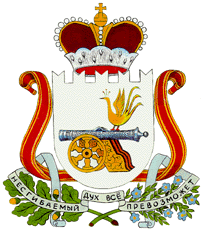 СОВЕТ ДЕПУТАТОВ РЫБКОВСКОГО СЕЛЬСКОГО ПОСЕЛЕНИЯ САФОНОВСКОГО РАЙОНА СМОЛЕНСКОЙ ОБЛАСТИРЕШЕНИЕот 27 марта 2024  года                                                                                № 4аО проведении публичных слушаний по рассмотрению проекта отчета об исполнениибюджета Рыбковского сельского поселения Сафоновского районаСмоленской области за 2023 год          В целях обсуждения проекта отчета об исполнении бюджета Рыбковского  сельского поселения Сафоновского района Смоленской области за 2023 год, руководствуясь Федеральным законом «Об общих принципах организации местного самоуправления в Российской Федерации», Уставом Рыбковского сельского поселения Сафоновского района Смоленской области, решением Совета депутатов Рыбковского сельского поселения Сафоновского района Смоленской области от 18 января 2023 года  № 2 «Об утверждении Порядка организации и проведения публичных слушаний и общественных обсуждений в Рыбковском сельском поселении Сафоновского района Смоленской области»        РЕШИЛ:1. Провести публичные слушания по рассмотрению проекта отчета об исполнении бюджета Рыбковского сельского поселения Сафоновского района Смоленской области за 2023 год.2. Назначить дату проведения публичных слушаний по рассмотрению проекта отчета об исполнении бюджета Рыбковского сельского поселения Сафоновского района Смоленской области за 2023 год, разработанного Администрацией Рыбковского сельского поселения Сафоновского района Смоленской области - 24 апреля 2024 года в 15 - 00 часов в здании Администрации Рыбковского сельского поселения Сафоновского района Смоленской области (Смоленская область, Сафоновский район, д. Рыбки, ул. Центральная, д. 5).3. Создать организационный комитет по подготовке  и проведению публичных слушаний по рассмотрению проекта отчета об исполнении бюджета Рыбковского сельского поселения Сафоновского района Смоленской области за 2023 год и утвердить его состав согласно приложению.       4. Рекомендовать жителям поселения и заинтересованным органам направлять имеющиеся у них предложения по проекту отчета об исполнении бюджета Рыбковского сельского поселения Сафоновского района Смоленской области за 2023 год в десятидневный срок со дня размещения  настоящего решения на официальном  сайте Администрации Рыбковского сельского поселения Сафоновского  района   Смоленской  области в информационно-телекоммуникационной сети «Интернет» с указанием  местонахождения и контактного телефона обращающегося в вышеуказанный организационный комитет по адресу: Смоленская область, Сафоновский район, д. Рыбки, ул. Центральная, д.5, тел. 8(48142)7-24-33, а также посредством официального сайта Администрации Рыбковского сельского поселения Сафоновского  района   Смоленской  области.5. Разместить данное решение и проект решения Совета депутатов Администрации Рыбковского сельского поселения Сафоновского  района   Смоленской  области «Об исполнении бюджета Рыбковского сельского поселения Сафоновского района Смоленской области за 2023 год» на официальном  сайте Администрации Рыбковского сельского поселения Сафоновского  района   Смоленской  области (http://ribki.admin-safonovo.ru).Глава муниципального образования Рыбковского сельского поселенияСафоновского  района   Смоленской  области                       Н.И.Никитина                    Приложение  к решению Совета депутатов Рыбковского сельского поселения Сафоновского района Смоленской областиот 27.03. 2024  № 4аСоставорганизационного комитета по подготовке  и проведению публичных слушаний по проекту отчета об исполнении бюджета Рыбковского сельского поселения Сафоновского района Смоленской области за 2023 годНикитина Наталья Ивановна   -  Глава муниципального образования       Рыбковского сельского поселения      Сафоновского  района   Смоленской  областиПлескачева Маргарита АнатольевнаБочкарева Наталья Сергеевна   - старший менеджер Администрации        Рыбковского сельского поселения     Сафоновского  района   Смоленской  области    - Председатель постоянной комиссии в Совете     депутатов  Рыбковского сельского      поселения Сафоновского района Смоленской     области по бюджету, налогам и     муниципальному имуществуГуренкова Валентина Александровна    - Заместитель председателя постоянной     комиссии в Совете депутатов Рыбковского  сельского поселения      Сафоновского района Смоленской области по     бюджету, налогам и муниципальному     имуществуДвинина Елена Владимировна   - член постоянной комиссии в Совете депутатов     Рыбковского сельского поселения     Сафоновского района Смоленской области по     бюджету, налогам и муниципальному     имуществу